面接評価フォーム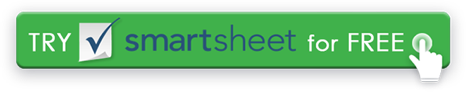 候補者名実施する人実施する人面接日インタビュー開始時間インタビュー開始時間インタビュー終了時間ポジションタイトルポジション・デプトポジション・デプト入力される位置の説明入力される位置の説明入力される位置の説明入力される位置の説明入力される位置の説明入力される位置の説明入力される位置の説明利用可能な日付給与要求給与要求該当する貧しい市よしたいへん良いコメント準備のレベル プロ 意識仕事の経験技術スキル口頭でのコミュニケーション書面によるコミュニケーション対人スキル関連教育追加教育必要な資格情報新しいスキルを学ぶことにオープンストレス耐性時間管理イニシアチブを取る独立してうまく機能しますチームの一員としてうまく機能します位置に対する姿勢該当する貧しい市よしたいへん良い合計コメント 評価と推奨事項をサポートするコメントを追加します。採用に推奨一致しないまだ決定が下されていないインタビュアー名タイトル署名日付免責事項Web サイト上で Smartsheet から提供される記事、テンプレート、または情報は参照用です。情報を最新かつ正確に保つよう努めていますが、当サイトまたはウェブサイトに含まれる情報、記事、テンプレート、関連するグラフィックスに関する完全性、正確性、信頼性、適合性、または可用性について、明示または黙示的ないかなる表明も保証も行いません。したがって、そのような情報に対する信頼は、お客様の責任で厳重に行われます。